ИЗВЕЩЕНИЕ О ПРОВЕДЕНИИ АУКЦИОНА НА ПРАВО РАЗМЕЩЕНИЯ НЕСТАЦИОНАРНЫХ ТОРГОВЫХ ОБЪЕКТОВ И ОБЪЕКТОВ ПО ОКАЗАНИЮ УСЛУГ НА ТЕРРИТОРИИМуниципального автономного учреждения культуры«Городской парк культуры и отдыха» На основании Положения о предоставлении права на размещение нестационарных торговых объектов и объектов по оказанию услуг на территории муниципального образования «Город Орёл», утвержденного постановлением администрации города Орла №4192 от 21.09.2015г., муниципальное автономное учреждение культуры «Городской парк культуры и отдыха» извещает о проведении Аукциона о предоставлении права на размещение торговых объектов и объектов по оказанию услуг на территории МАУК «Городской парк культуры и отдыха» (далее – Аукцион):Аукцион состоится «28» апреля 2018 года в 10 часов 00 минут по адресу: 302040, город Орёл, улица М. Горького, 36 (киноконцертный зал «Юбилейный»), каб. № 30Заявки и документы на участие  в Аукционе принимаются  до «27» апреля 2018 года 18 часов 00 минут включительно по адресу: 302040, город Орёл, улица Максима Горького, 36 (киноконцертный зал «Юбилейный»).Количество мест (лотов), вид объектов, ассортимент реализуемых товаров (оказываемых услуг), площадь места для объекта, срок действия договора и стартовая цена за весь срок действия договора указаны в следующей таблице:3.1 Схема размещения объектов приведена в приложении № 1 к извещению.Извещение о проведении аукциона является публичной офертой для заключения договора о задатке в соответствии со статьей 437 Гражданского кодекса Российской Федерации, а подача заявки и перечисление задатка акцептом, после чего договор о задатке считается заключенным в письменной форме.  Размер задатка равен начальной цене заявленного лота. Если участником конкурса является бюджетное учреждение, предоставление задатка не требуется.Задаток перечисляется по следующим реквизитам:МАУК «Городской парк культуры и отдыха»302040, г.Орел, ул.М.Горького, д.36ИНН 5701000449  КПП 575301001р/с 40701810000001000015 в Отделение Орел БИК 045402001л/с 30546Ц69100ОГРН 1025700829990 Задаток для участия в аукционе на право размещения нестационарных торговых объектов.Победителем Аукциона признается тот участник, который последним предложил более высокую цену. В случае участия в Аукционе одного участника, Аукцион признаётся не состоявшимся и победителем объявляется единственный участник, который уплачивает стартовую (начальную) цену места размещения нестационарного объекта.Победитель Аукциона заключает договор с Организатором не позднее двадцати дней с момента уведомления о признании его победителем Аукциона.Подробную информацию о порядке проведения аукциона, порядке расчётов, заключения договоров и общих требованиях к нестационарным торговым объектам, Вы можете узнать в Положении о предоставлении права на размещение нестационарных торговых объектов и объектов по оказанию услуг на территории муниципального образования «Город Орел», Положении о проведении аукционов на право размещения нестационарных  объектов на территории муниципального образования «Город Орел», утверждённых постановлением администрации города Орла от 21.09.2015г. № 4192  или у ответственного лица по приему заявок -  Павловой Екатерины Валерьевны,  по телефону 8(4862) 59-88-09 или по адресу: 302040, город Орёл, улица Максима Горького, 36, (киноконцертный зал  «Юбилейный»).Директор  МАУК «ГПК и О»                                                       А.А. ЧистяковаУТВЕРЖДАЮ                                                                                                                                                 Директор МАУК «ГПК и О»________________А.А. ЧистяковаСХЕМАМуниципального автономного учреждения культуры «Городской парк культуры и отдыха»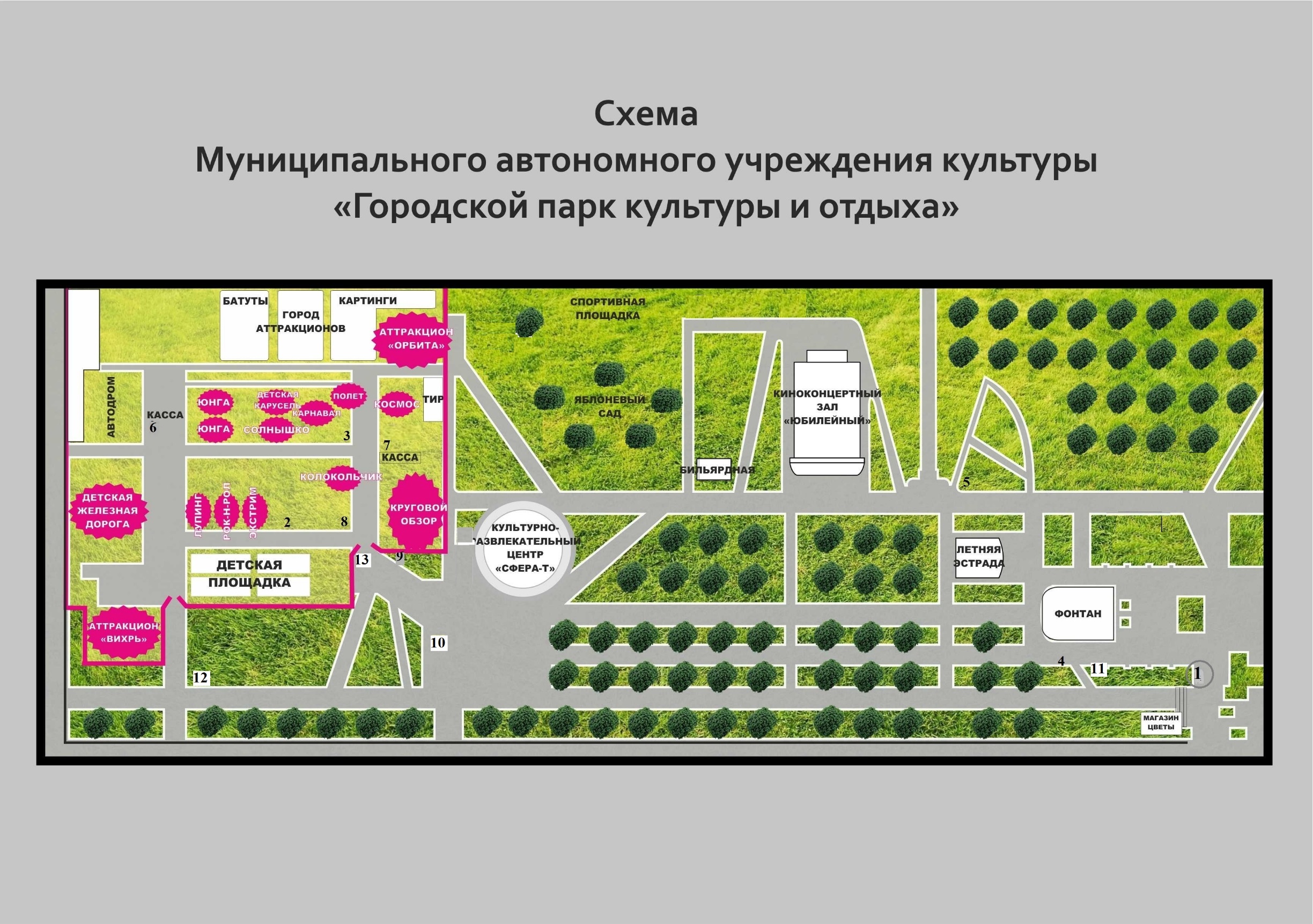 № лота (места)Тип нестационарного торгового объектаПлощадь для размещения нестационарного торгового объекта, кв.м.Адрес месторасположения нестационарного торгового объектаАссортимент реализуемых товаров, оказываемых услугСрок действия договораСтартовая цена лота за срок действия договора, руб.Примечание3ролл-бар2Городской парк культуры и отдыхаб/алкогольные напитки01 мая 2018 -02 сентября 20185955,78Отсутствие эл. энергии13палатка4Городской парк культуры и отдыхаИгрушки, сувениры01 мая 2018 -02 сентября 201833352,36Отсутствие эл. энергии14палатка4Городской парк культуры и отдыхаб/алкогольные напитки, поп-корн, сладкая вата, кондитерские изделия01 мая 2018 -02 сентября 201820845,23Отсутствие эл. энергии